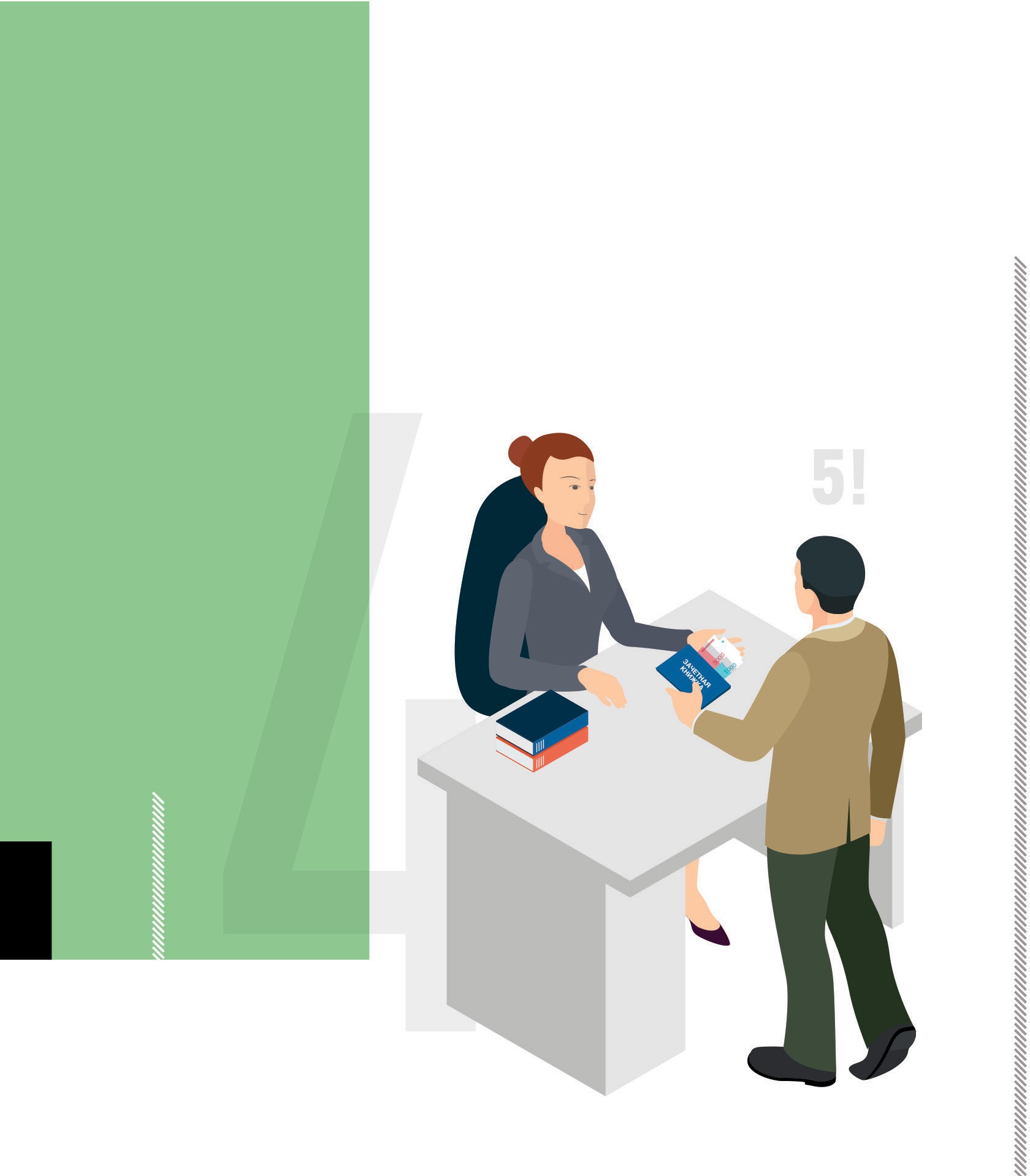 Генеральная прокуратура Российской Федерации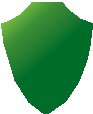 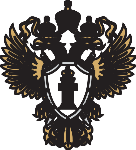 МЫ ПРОТИВ КОРРУПЦИИВ ОБРАЗОВАНИИ!Мы против коррупции в образовании!ВАШ РЕБЕНОК ИДЕТ В ДЕТСКИЙ САД...Можно обратиться в ближайший офис МФЦ или подать заявление на сайте госуслуги.ру. Вам предложат выбрать три детских сада вне зависимости от того, в каком районе вы зарегистрированы. Отказать могуттолько в том случае, если нет свободных мест. Тогда вы должны обращаться в региональный или местный орган, уполномочен- ный в сфере образования. Именно с ними нужно будет решить, ждать ли очереди или переводиться в другой сад, где есть места.Если руководитель детского сада предлагает вам устроиться без очереди за вознаграждение, просит купить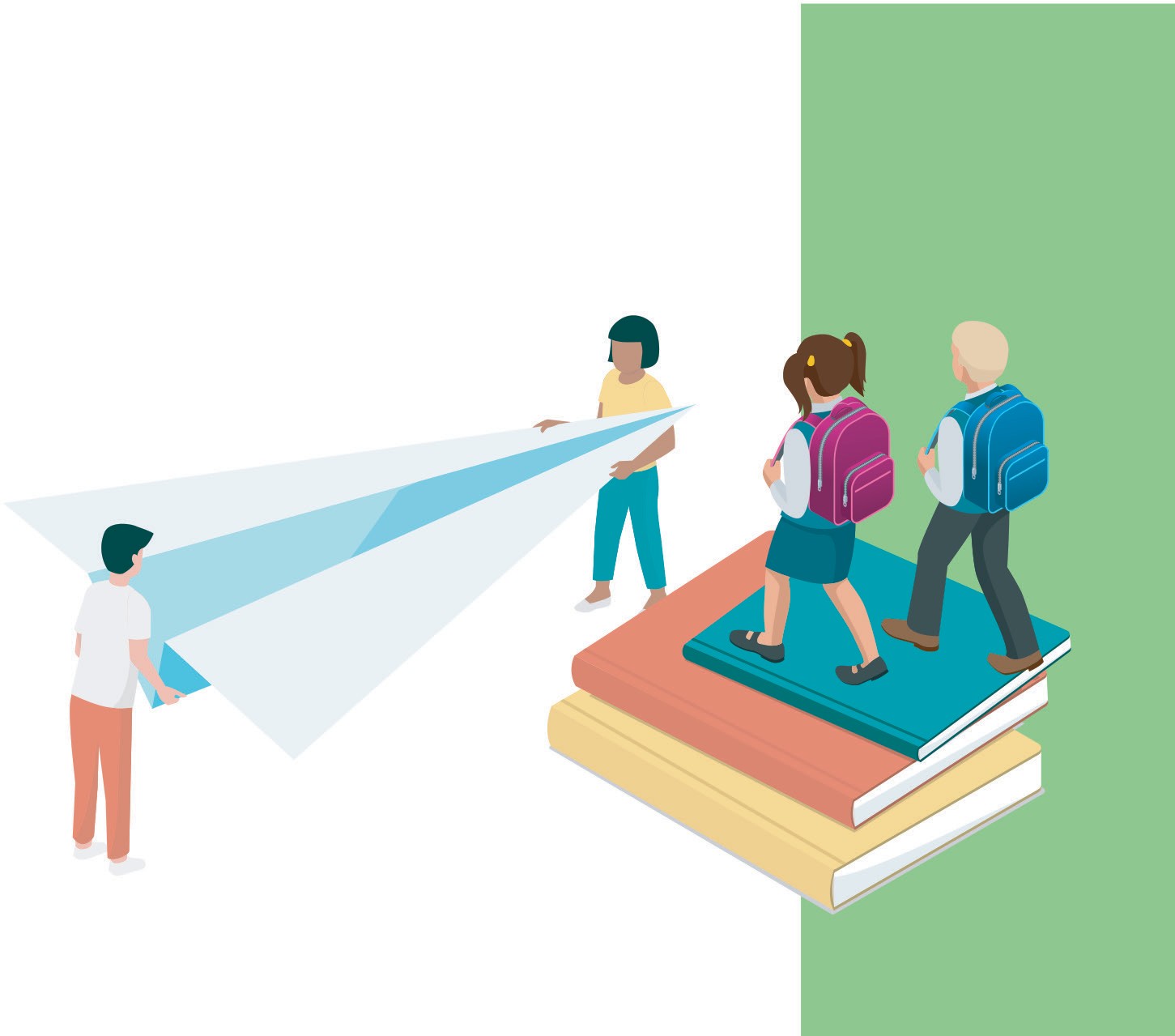 для детей игрушки, технику, цветы или что-то подобное –СКОРЕЕ ВСЕГО, ОН ПРОСИТ У ВАС ВЗЯТКУ.Федеральный закон от 29.12. 2012№ 273-ФЗ«Об образовании Российской Федерации»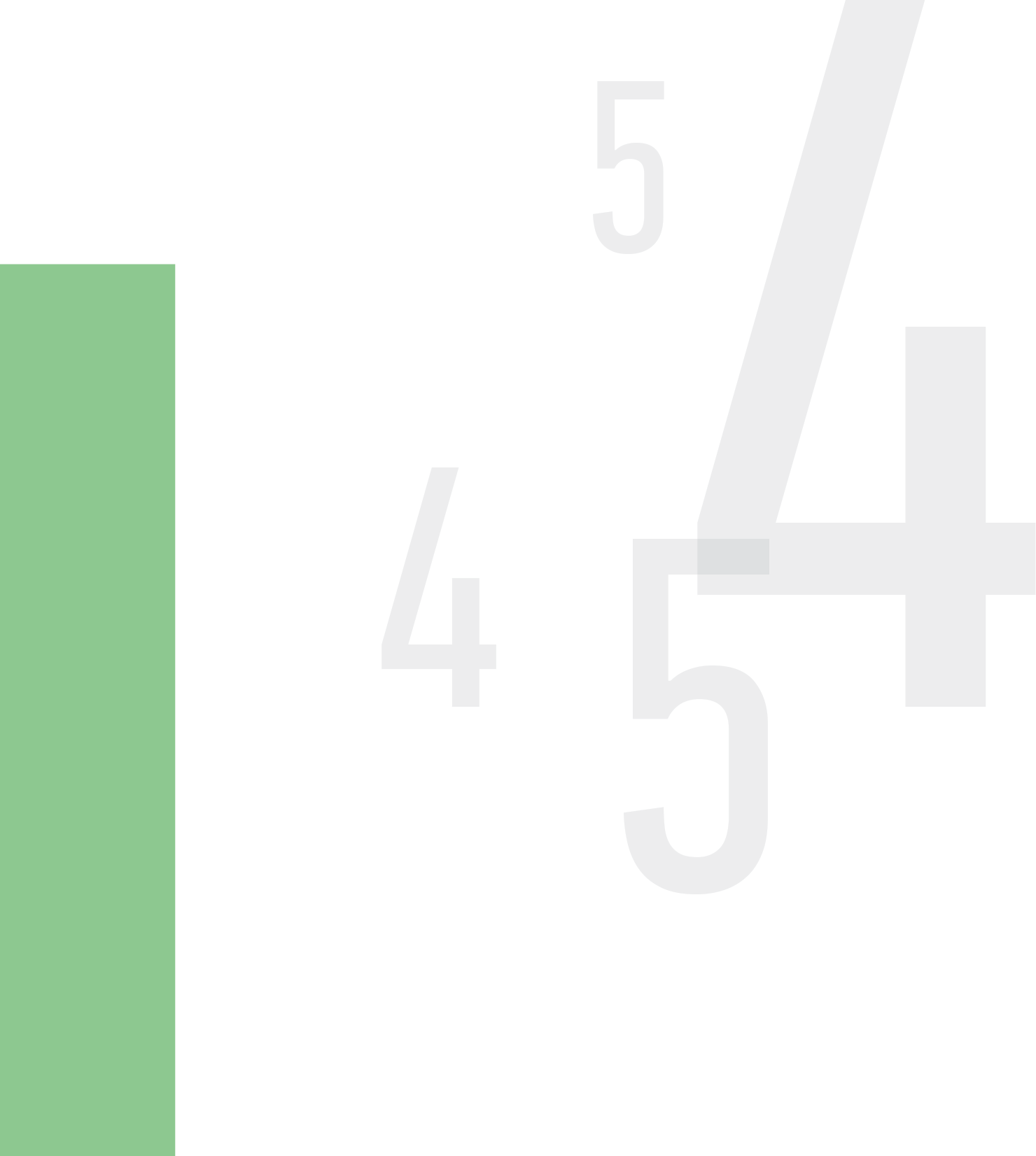 ЕСЛИ ВАШ РЕБЕНОК ИДЕТ В ШКОЛУ...Можно подать заявление на сайте госуслуги.ру. Вообще ребенок имеет право попасть в первый класс любой российской школы, даже если у вас нет регистрации. Не взять в школу могут только по одной причине – нет мест. Тогда придется искать другую школу. В этом поможет региональное министерство образования.Если директор или завуч в школе предлагают вам место за вознаграждение, намекая на отсутствие регистрации (прописки), просит купить в класс проектор, жалюзии т.п. –СКОРЕЕ ВСЕГО, ОН ПРОСИТ У ВАС ВЗЯТКУ.3Мы против коррупции в образовании!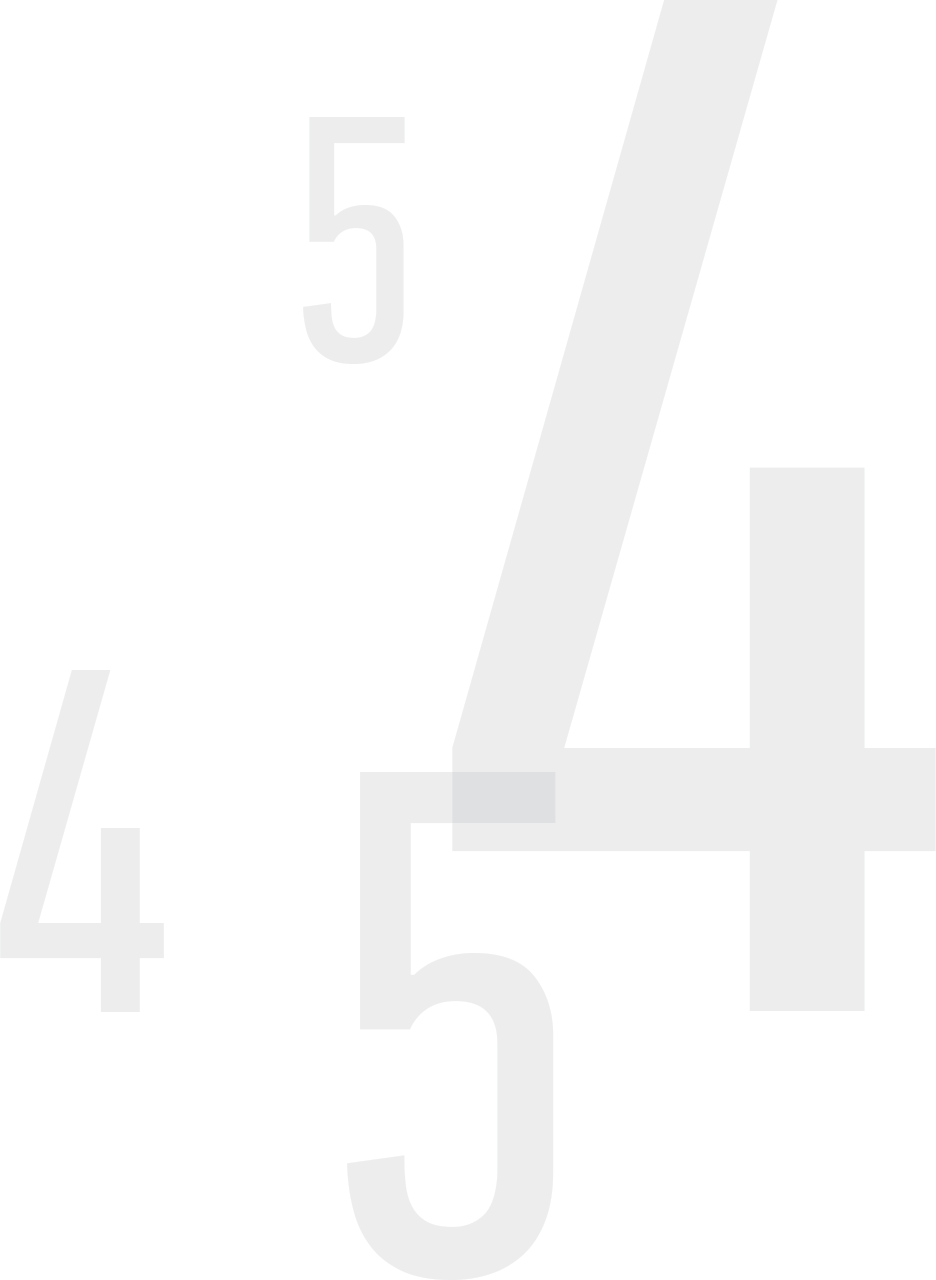 ЕСЛИ ВЫ ПЕРЕЕЗЖАЕТЕИ ПЛАНИРУЕТЕ ПОМЕНЯТЬ ШКОЛУ...Это можно сделать даже в середине учебного года. Есливы меняете школу в пределах одного района, то можете выбирать из трех школ, если переезжаете в другой район, то из двух.Школа может не взять вас по единственной причине – если нет мест. Если директор или завуч в школе предлагает вам место за вознаграждение, мотивируя тем, что свободных мест«вообще-то нет», просит купить в класс технику или учебные материалы –СКОРЕЕ ВСЕГО, ОН ПРОСИТ У ВАС ВЗЯТКУ.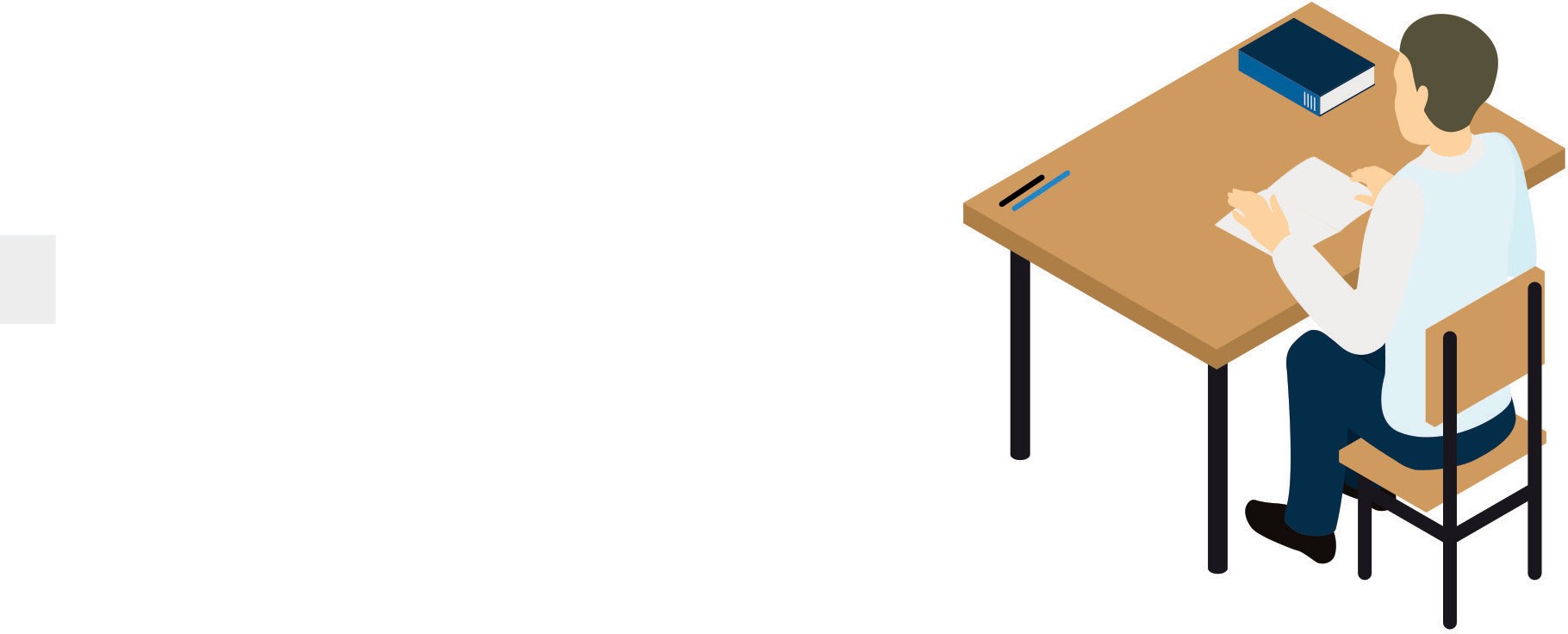 ВАШ РЕБЕНОК – ШКОЛЬНИК – ГОТОВИТСЯ СДАВАТЬ ЕГЭЕГЭ – это бесплатный экзамен. К нему допускаются все ученики,у которых нет академической задолженности, а итоговые оценки – не ниже удовлетворительных.Если руководители или учителя школы просят оплатить допуск к ЕГЭ или за вознаграждение предлагают оказать помощь во время экзамена –СКОРЕЕ ВСЕГО, ОНИ ПРОСЯТ У ВАС ВЗЯТКУ.ВАШ РЕБЕНОК – СТУДЕНТ – СДАЕТ ЭКЗАМЕН В ВУЗЕЕсть учебный план, есть критерии, по которым принимаются экзамены.Если вы понимаете, что преподаватель завышает требования и намекаетна вознаграждение –СКОРЕЕ ВСЕГО, ОН ПРОСИТ У ВАС ВЗЯТКУ.5Мы против коррупции в образовании!ТЕПЕРЬ МЫ ПОДРОБНО РАССКАЖЕМ, ЧТО ТАКОЕ ВЗЯТКАВзятка – это дача или получение должност- ным лицом материальных ценностей, например, денег, ценных бумаг, иного имущества, либо незаконное оказаниеему услуг имущественного характера, предоставление иных имущественных прав за совершение действий (бездействия)в пользу того, кто дает взятку, либо иных лиц. Обязательное условие – действие (бездействие) входит в служебные полномочия этого должностного лица.Обязательно прочи- тайте статью 290 Уголовного кодекса Российской Федерации«Получение взятки».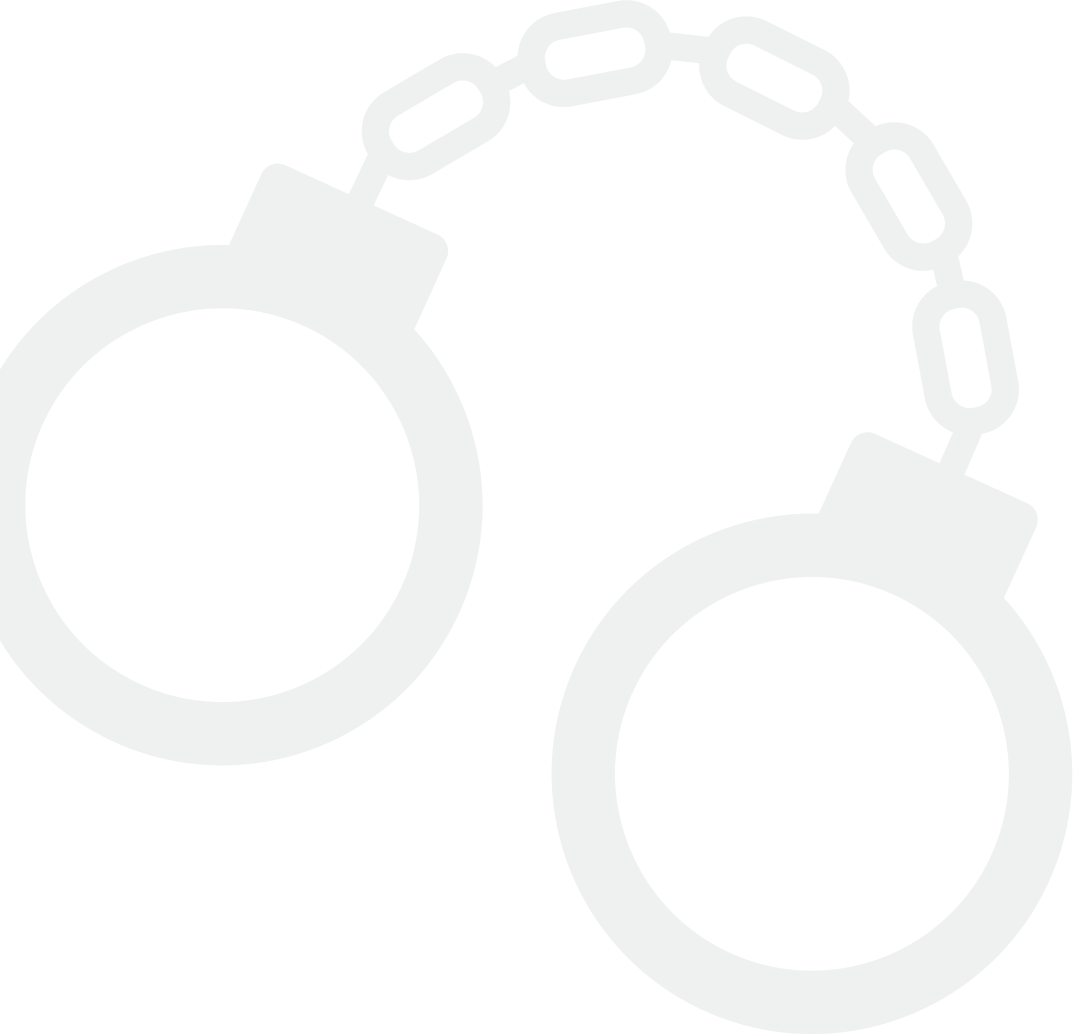 КАКИЕ БЫВАЮТ ВЗЯТКИБывает взятка-подкуп, когда между тем, кто дает, и тем, кто берет взятку, есть предварительная договорённость.Бывает взятка-благодарность, когда взятка передаётся за уже совершенное должностным лицом действие или бездействие (законноеили незаконное) без предварительной договорённости.6ЧТО ТОЖЕ СЧИТАЕТСЯ ВЗЯТКОЙЕсли не только должностному лицу, но и его родным и близким передали деньги, ценностиили оказали материальные услуги. При этом сотрудник был согласен, не возражал и использовал свои служебные полномочия в пользу того, кто взятку дал.ВЗЯТКА СЧИТАЕТСЯ ПОЛУЧЕННОЙ, КОГДАЧеловек её принимает в физическом смысле (берет в руки; кладётв карман, сумку, портфель, автомобиль).Человек соглашается с её передачей (положили на стол, перечислили на счёт).Все о взятках в Уголовном кодексе Российской Федерации: Статья 290 УК РФ«Получение взятки» Статья 291 УК РФ«Дача взятки» Статья 291.1 УК РФ«Посредничествово взяточничестве» Статья 291.2 УК РФ«Мелкое взяточничество»А также:Статья 201 УК РФ«Злоупотребление полномочиями» Статья 204 УК РФ«Коммерческий подкуп» Статья 285 УК РФ«Злоупотребление должностным положением»и др.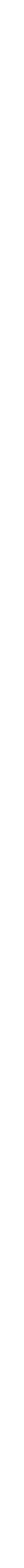 7Мы против коррупции в образовании!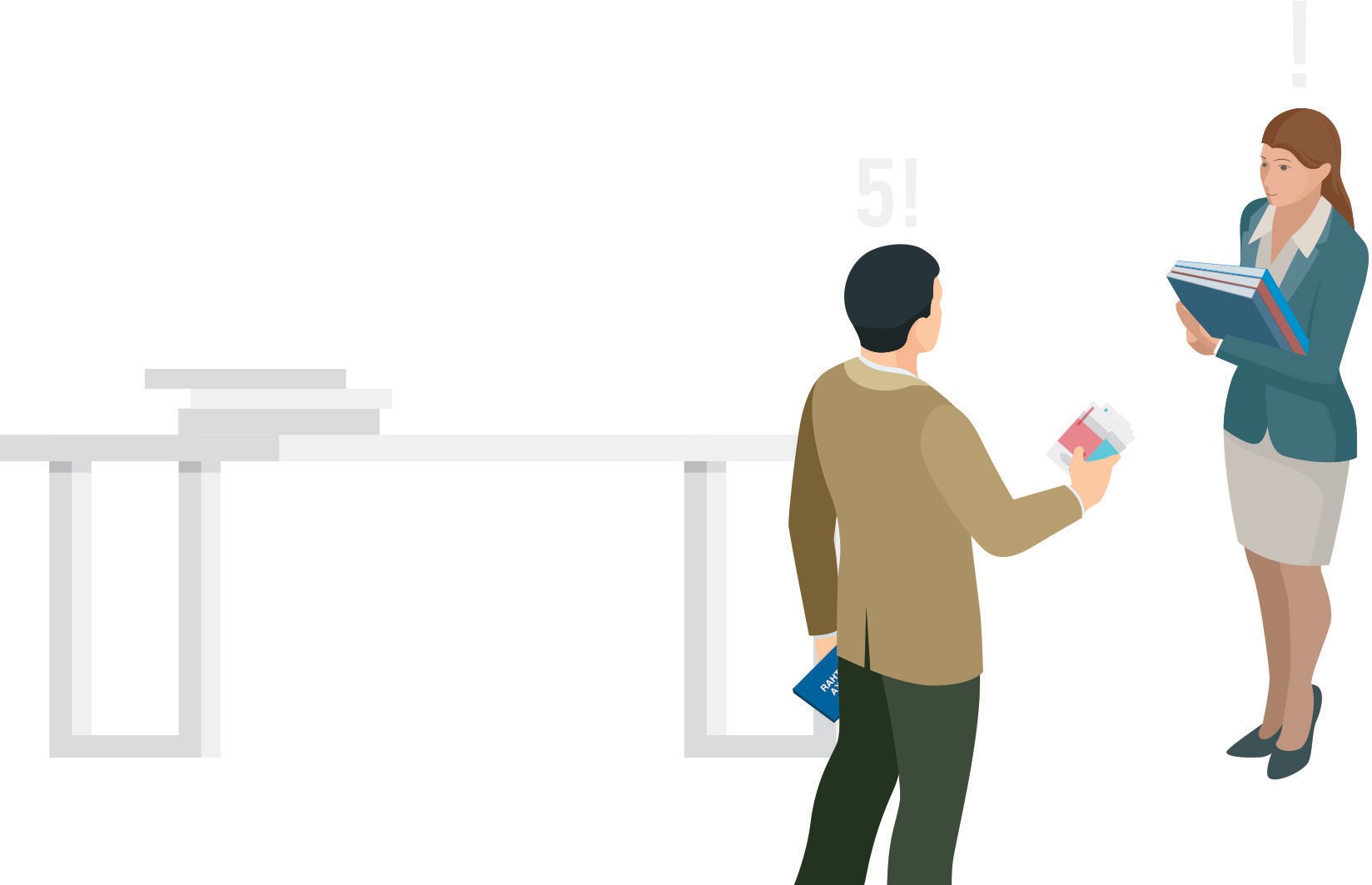 ИТАК, СОТРУДНИК ОБРАЗОВАТЕЛЬНОЙ ОРГАНИЗАЦИИ ПРОСИТ ВОЗНАГРАЖДЕНИЕ. ВАШИ ДЕЙСТВИЯ?НЕ ПРЕДЛАГАЙТЕ И НЕ ДАВАЙТЕ ВЗЯТКУ!Иначе вы сами совершите преступление (статья 291 Уголовного кодекса Российской Федерации). Выслушайте требования вымогателя, чтобы обратиться в полицию.КУДА ЗВОНИТЬ?102 – общероссийский телефон полиции 8 800 100-12-60 – телефонная линия«Остановим коррупцию» Следственного комитетаРоссийской Федерации8 495 224-22-22 – телефон доверия Федеральной службы безопасности Российской Федерации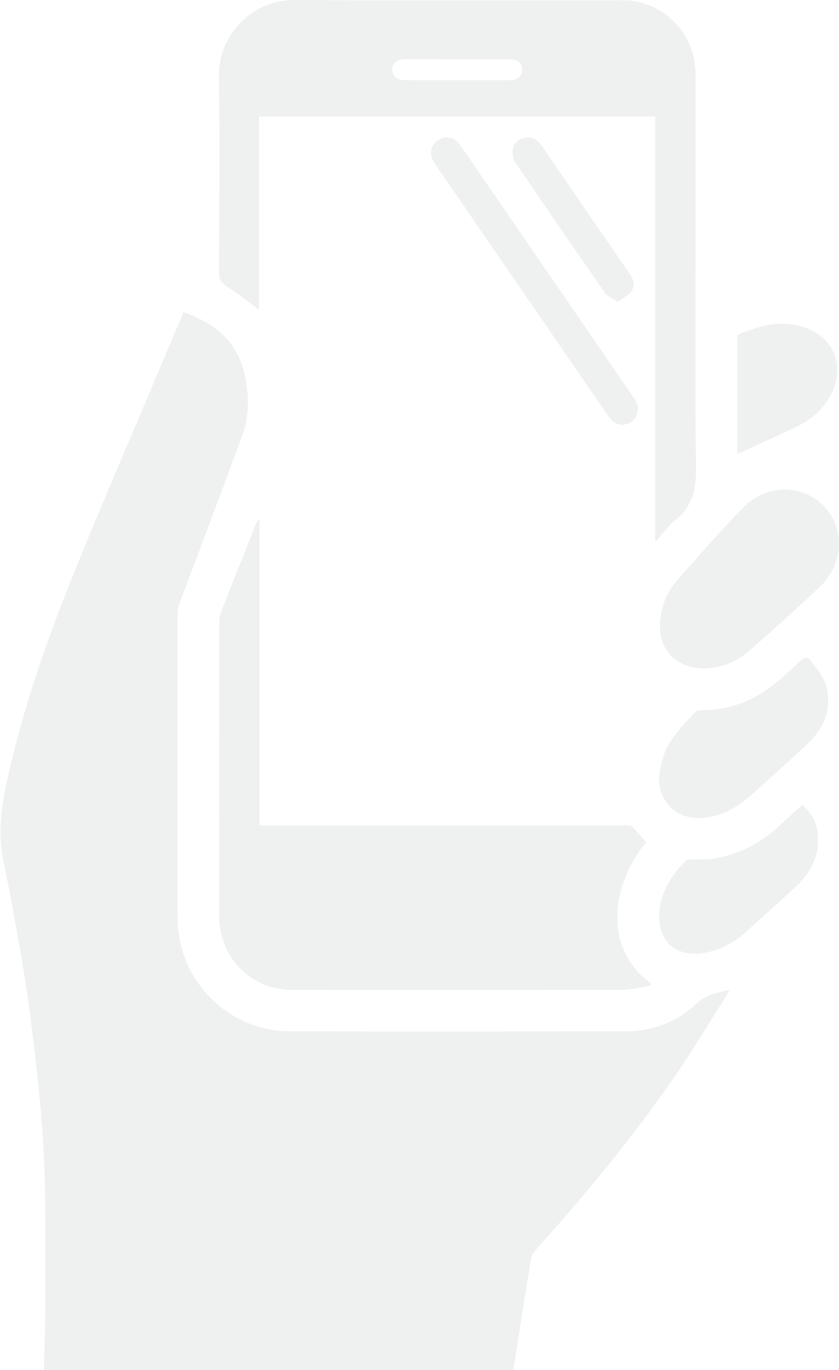 9Мы против коррупции в образовании!ПРЕЖДЕ ЧЕМ НАПИСАТЬ ЗАЯВЛЕНИЕ...ПОМНИТЕ,что за сообщение о вымышленном факте вымогательства взятки предусмотрена уголовная ответственность. Ложный донос наказывается штрафом, или принудительными работами, или даже лишением свободы до трех лет. Если докажут,что доказательства искусственно созданы, то срок лишения свободы увеличится до шести лет.Статья 306 Уголовного кодекса Российской Федерации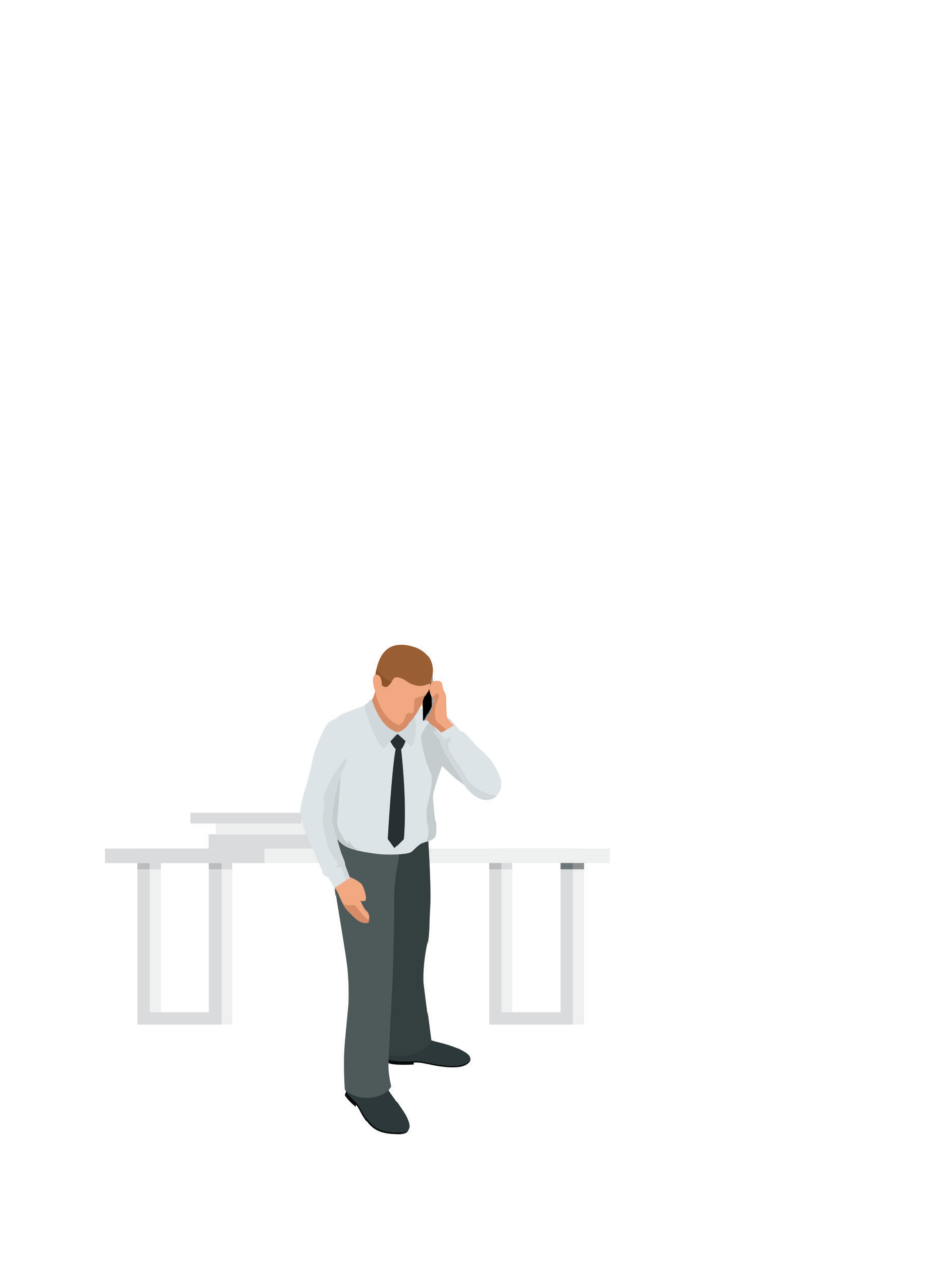 10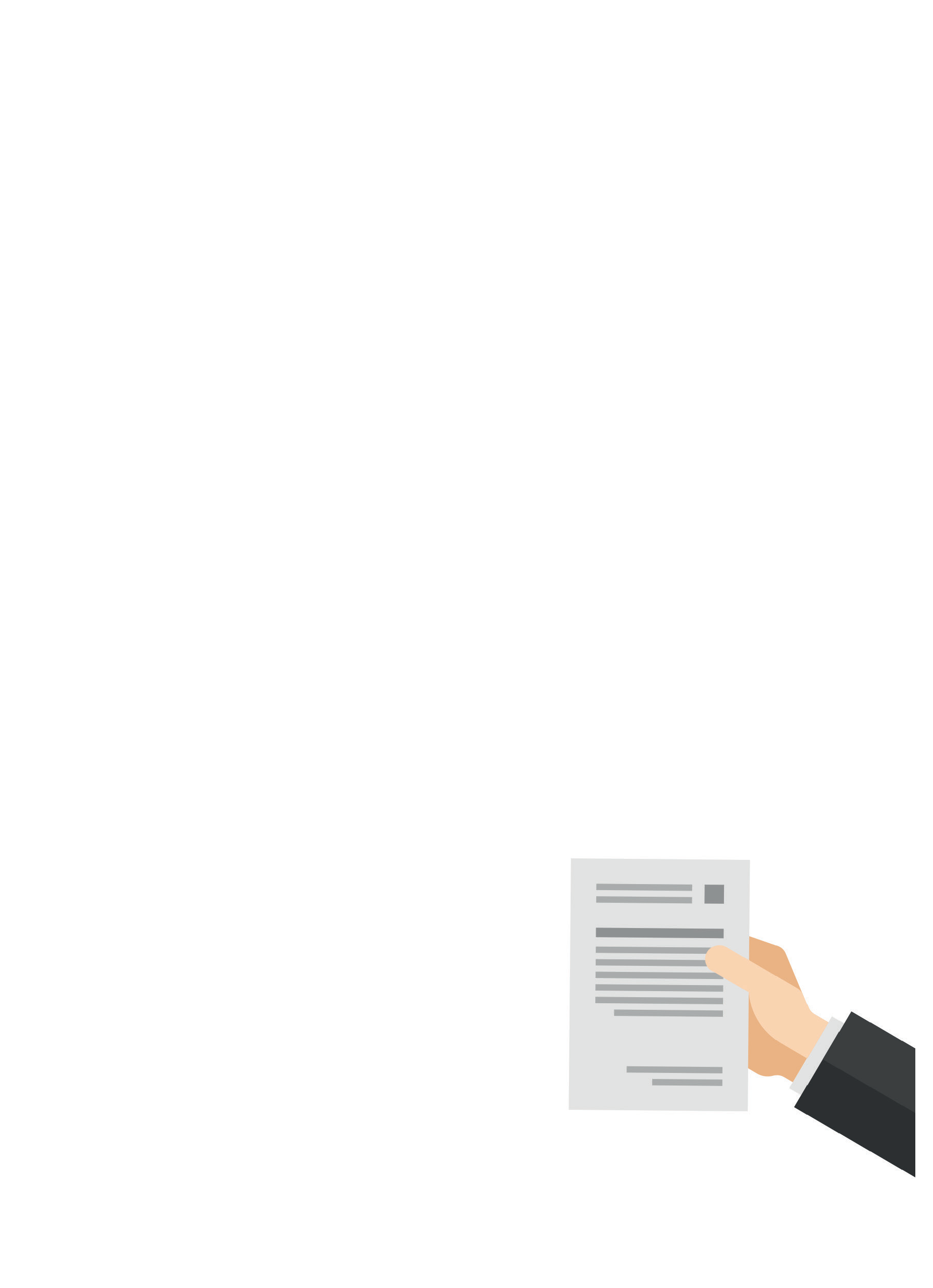 КАК ПРИВЛЕЧЬ ВЫМОГАТЕЛЯ К ОТВЕТСТВЕННОСТИ?Вы должны будете обратиться в ближайшее отделение полиции и написать заявление.Заявление о преступлении вы можете сделать в устном или письменном виде. Письменное заявлениео преступлении обязательно подпишите. Укажите почтовый или электронный адрес, куда должен будет прийти ответ.Устное заявление о преступлении заносится в протокол, который подписывается вами и сотрудником, приняв- шим заявление. Протокол должен содержать данныео вас, а также о документах, удостоверяющих вашу личность.Вас предупредят об уголовной ответственности за заведомо ложный донос в соответствии со статьей 306 Уголовного кодекса Российской Федерации, о чем в протоколе будет сделана отметка. Подпишите.11Мы против коррупции в образовании!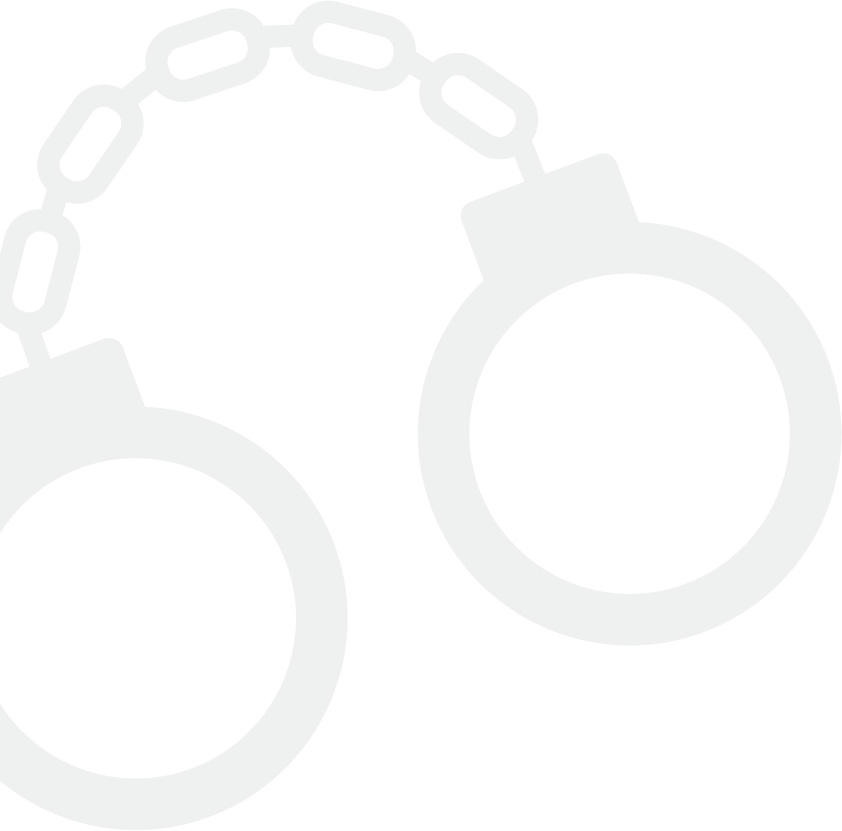 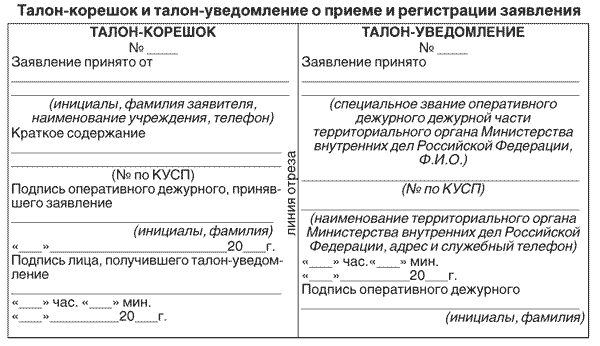 При регистрации заявления вы должны получитьталон-уведомление, в котором указывается порядковый номер заявления по книге учета сообщений и датаего принятия.Подробнее о заявлении о преступлении можнопрочитать в статье 141 Уголовно-процессуального кодекса Российской Федерации.12ЧТО ЖДЕТ ВЫМОГАТЕЛЯПреступление	НаказаниеМелкое взяточничество (менее 10 тыс. руб.)Взятка (от 10 тыс. до 25 тыс. руб.)Взятка в значительном размере (от 25 тыс.до 150 тыс. руб.)Взятка в крупном размере (от 150 тыс. до 1 млн руб.)Взятка в особо крупном размере (от 1 млн руб.)До 1 года в колонии- поселенииДо 3 лет в колонии- поселенииДо 6 лет в колонии общего режимаДо 12 лет в колонии строгого режимаДо 15 лет в колонии строгого режима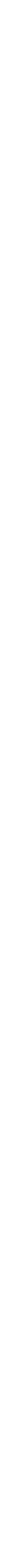 13Мы против коррупции в образовании!СТАТЬЯ 290 УГОЛОВНОГО КОДЕКСА РОССИЙСКОЙ ФЕДЕРАЦИИПолучение должностным лицом, иностранным должностным лицом либо должностным лицом публичной международной организации личноили через посредника взятки в виде денег, ценных бумаг, иного имущества либо в виде незаконных оказания ему услуг имущественного характера, предоставления иных имущественных прав (в том числе когда взяткапо указанию должностного лица передается иному физическомуили юридическому лицу) за совершение действий (бездействие) в пользу взяткодателя или представляемых им лиц, если указанные действия (бездействие) входят в служебные полномочия должностного лица либо если оно в силу должностного положения может способствовать указанным действиям (бездействию), а равно за общее покровительство или попусти- тельство по службе – наказывается штрафом в размере до одного миллиона рублей, или в размере заработной платы или иного дохода осужденногоза период до двух лет, или в размере от десятикратной до пятидесятикрат- ной суммы взятки с лишением права занимать определенные должности или заниматься определенной деятельностью на срок до трех лет, либо исправительными работами на срок от одного года до двух лет с лишением права занимать определенные должности или заниматься определенной деятельностью на срок до трех лет, либо принудительными работамина срок до пяти лет с лишением права занимать определенные должности или заниматься определенной деятельностью на срок до трех лет, либо лишением свободы на срок до трех лет со штрафом в размере от десятикрат- ной до двадцатикратной суммы взятки или без такового.Получение должностным лицом, иностранным должностным лицом либо должностным лицом публичной международной организации взяткив значительном размере – наказывается штрафом в размере от двухсот тысяч до одного миллиона пятисот тысяч рублей, или в размере заработной платы или иного дохода осужденного за период от шести месяцев14до двух лет, или в размере от тридцатикратной до шестидесятикратной суммы взятки с лишением права занимать определенные должности или заниматься определенной деятельностью на срок до трех лет либолишением свободы на срок до шести лет со штрафом в размере до тридца- тикратной суммы взятки или без такового и с лишением права занимать определенные должности или заниматься определенной деятельностью на срок до трех лет или без такового.Получение должностным лицом, иностранным должностным лицом либо должностным лицом публичной международной организации взяткиза незаконные действия (бездействие) – наказывается штрафом в размере от пятисот тысяч до двух миллионов рублей, или в размере заработной платы или иного дохода осужденного за период от шести месяцев до двух лет, или в размере от сорокакратной до семидесятикратной суммы взятки с лишением права занимать определенные должности или заниматься определенной деятельностью на срок до пяти лет либо лишением свободы на срок от трех до восьми лет со штрафом в размере до сорокакратной суммы взятки или без такового и с лишением права занимать определен- ные должности или заниматься определенной деятельностью на срокдо пяти лет или без такового.Деяния, предусмотренные частями первой – третьей настоящей статьи, совершенные лицом, занимающим государственную должность Российской Федерации или государственную должность субъекта Российской Федерации, а равно главой органа местного самоуправления, – наказыва- ются штрафом в размере от одного миллиона до трех миллионов рублей, или в размере заработной платы или иного дохода осужденного за период от одного года до трех лет, или в размере от шестидесятикратной до вось- мидесятикратной суммы взятки с лишением права занимать определенные должности или заниматься определенной деятельностью на срок до семи лет либо лишением свободы на срок от пяти до десяти лет со штрафомв размере до пятидесятикратной суммы взятки или без таковогои с лишением права занимать определенные должности или заниматься определенной деятельностью на срок до семи лет или без такового.15Мы против коррупции в образовании!Деяния, предусмотренные частями первой, третьей, четвертой настоящей статьи, если они совершены:а)	группой лиц по предварительному сговору или организованной группой;б)	с вымогательством взятки; в)	в крупном размере,наказываются штрафом в размере от двух миллионов до четырех миллионов рублей, или в размере заработной платы или иного дохода осужденного за период от двух до четырех лет, или в размере от семидеся- тикратной до девяностократной суммы взятки с лишением права занимать определенные должности или заниматься определенной деятельностьюна срок до десяти лет либо лишением свободы на срок от семи до двенад- цати лет со штрафом в размере до шестидесятикратной суммы взяткиили без такового и с лишением права занимать определенные должности или заниматься определенной деятельностью на срок до десяти летили без такового.Деяния, предусмотренные частями первой, третьей, четвертой, пунктами«а» и «б» части пятой настоящей статьи, совершенные в особо крупном размере, – наказываются штрафом в размере от трех миллионов до пяти миллионов рублей, или в размере заработной платы или иного дохода осужденного за период от трех до пяти лет, или в размере от восьмиде- сятикратной до стократной суммы взятки с лишением права занимать определенные должности или заниматься определенной деятельностью на срок до пятнадцати лет либо лишением свободы на срок от восьми до пятнадцати лет со штрафом в размере до семидесятикратной суммы взятки или без такового и с лишением права занимать определенные должности или заниматься определенной деятельностью на срокдо пятнадцати лет или без такового.16СТАТЬЯ 291 УГОЛОВНОГО КОДЕКСА РОССИЙСКОЙ ФЕДЕРАЦИИДача взятки должностному лицу, иностранному должностному лицу либо должностному лицу публичной международной организации лично или через посредника (в том числе когда взятка по указанию должностного лица передается иному физическому или юридическому лицу) – наказывается штрафом в размере до пятисот тысяч рублей, или в размере заработной пла- ты или иного дохода осужденного за период до одного года, или в размере от пятикратной до тридцатикратной суммы взятки, либо исправительными работами на срок до двух лет с лишением права занимать определенные должности или заниматься определенной деятельностью на срок до трех лет или без такового, либо принудительными работами на срок до трех лет, либо лишением свободы на срок до двух лет со штрафом в размереот пятикратной до десятикратной суммы взятки или без такового.Дача взятки должностному лицу, иностранному должностному лицу либо должностному лицу публичной международной организации лично или через посредника (в том числе когда взятка по указанию должностного лица передается иному физическому или юридическому лицу) в значительном размере – наказывается штрафом в размере до одного миллиона рублей, или в размере заработной платы или иного дохода осужденного за период до двух лет, или в размере от десятикратной до сорокакратной суммы взятки, либо исправительными работами на срок от одного года до двухлет с лишением права занимать определенные должности или заниматься определенной деятельностью на срок от одного года до трех лет илибез такового, либо лишением свободы на срок до пяти лет со штрафом в размере от пятикратной до пятнадцатикратной суммы взятки или без такового.17Мы против коррупции в образовании!Дача взятки должностному лицу, иностранному должностному лицу либо должностному лицу публичной международной организации лично или через посредника (в том числе когда взятка по указанию должностного лица передается иному физическому или юридическому лицу) за совершение заведомо незаконных действий (бездействие) – наказывается штрафомв размере до одного миллиона пятисот тысяч рублей, или в размере зара- ботной платы или иного дохода осужденного за период до двух лет,или в размере от тридцатикратной до шестидесятикратной суммы взятки с лишением права занимать определенные должности или заниматься определенной деятельностью на срок до пяти лет или без такового либолишением свободы на срок до восьми лет со штрафом в размере до тридца- тикратной суммы взятки или без такового и с лишением права занимать определенные должности или заниматься определенной деятельностьюна срок до пяти лет или без такового.Деяния, предусмотренные частями первой – третьей настоящей статьи, если они совершены:а)	группой лиц по предварительному сговору или организованной группой;б)	в крупном размере,наказываются штрафом в размере от одного миллиона до трех миллионов рублей, или в размере заработной платы или иного дохода осужденногоза период от одного года до трех лет, или в размере от шестидесятикратной до восьмидесятикратной суммы взятки с лишением права занимать определенные должности или заниматься определенной деятельностьюна срок до семи лет или без такового либо лишением свободы на срокот семи до двенадцати лет со штрафом в размере до шестидесятикратной суммы взятки или без такового и с лишением права занимать определенные должности или заниматься определенной деятельностью на срок до семи лет или без такового.Деяния, предусмотренные частями первой – четвертой настоящей статьи, совершенные в особо крупном размере – наказываются штрафомв размере от двух миллионов до четырех миллионов рублей, или в размере заработной платы или иного дохода осужденного за период от двухдо четырех лет, или в размере от семидесятикратной до девяностократной18суммы взятки с лишением права занимать определенные должности или заниматься определенной деятельностью на срок до десяти летили без такового либо лишением свободы на срок от восьми до пятнадцати лет со штрафом в размере до семидесятикратной суммы взятки или без такового и с лишением права занимать определенные должности или зани- маться определенной деятельностью на срок до десяти лет или без такового.Примечание. Лицо, давшее взятку, освобождается от уголовной ответствен- ности, если оно активно способствовало раскрытию и (или) расследованию преступления и либо в отношении его имело место вымогательство взятки со стороны должностного лица, либо лицо после совершения преступления добровольно сообщило в орган, имеющий право возбудить уголовное дело, о даче взятки.СТАТЬЯ 304 УГОЛОВНОГО КОДЕКСА РОССИЙСКОЙ ФЕДЕРАЦИИПровокация взятки либо коммерческого подкупа, то есть попытка передачи должностному лицу, иностранному должностному лицу, должностному лицу публичной международной организации либо лицу, выполняющему управленческие функции в коммерческих или иных организациях, без его согласия денег, ценных бумаг, иного имущества или оказания ему услуг имущественного характера, предоставления иных имущественных прав в целях искусственного создания доказательств совершения преступления либо шантажа – наказывается штрафом в размере до двухсот тысяч рублей или в размере заработной платы или иного дохода осужденного за периоддо восемнадцати месяцев, либо принудительными работами на срок до пяти лет с лишением права занимать определенные должности или заниматься определенной деятельностью на срок до трех лет или без такового, либо лишением свободы на срок до пяти лет с лишением права занимать опреде- ленные должности или заниматься определенной деятельностью на срокдо трех лет или без такового.19ЧТО ТАКОЕ КОРРУПЦИЯ(из Федерального закона от 25.12.2008 № 273-ФЗ«О противодействии коррупции»)Это злоупотребление служебным положением, дача взятки, получение взятки, злоупотребление полномо- чиями, коммерческий подкуп либо иное незаконное использование физическим лицом своего должностного положения вопреки законным интересам обществаи государства в целях получения выгоды в виде денег, ценностей, иного имущества или услуг имущественного характера, иных имущественных прав для себя илидля третьих лиц либо незаконное предоставление такой выгоды указанному лицу другими физическими лицами, а также совершение указанных деяний от имениили в интересах юридического лица.Электронная версия памятки доступна по адресу: www.genproc.gov.ru/anticor